T E N T E R D E N                                                                         K E N T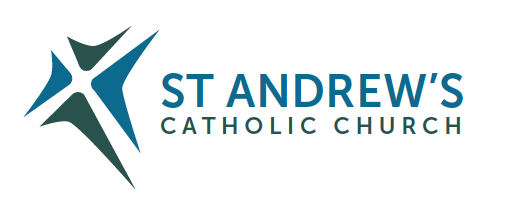 Parish Priest: Fr Behruz Rafat    Telephone 01580 762785 Mobile: 07903 986646Address: The Presbytery, 47 Ashford Road, Tenterden, Kent TN30 6LL. Parish E-mail behruzrafat@rcaos.org.uk               Parish Website: www.standrewstenterden.orgDeacon: Rev. Jolyon Vickers       Telephone: 01580 766449            Email:  jolyonvickers@rcaos.org.uk                                  Hire of Parish Hall:  Lesley McCarthy 07791 949652       E-mail: bookings.standrews@talktalk.netNewsletter Editor:  Patricia Sargent   01233 850963       E-mail: sargentpat51@gmail.comNewsletter for the week commencing 4th October 2020Twenty-seventh Sunday in Ordinary time (A)Entrance antiphon:  Within your will, O Lord, all things are established, and there is none that can resist you will.  For you have made all things, the heaven and the earth, and all that is held within the circle of heaven; you are the Lord of all.First Reading:  Isaiah 5: 1-7Psalm 79 Response: the vineyard of the Lord is the House of IsraelSecond Reading: St Paul to the Philippians 4: 6-9Acclamation:  Alleluia, alleluia!  I chose you from the world to go out and bear fruit, fruit that will last, says the Lord.  Alleluia!Gospel: Matthew 21: 33-43Communion antiphon:  The Lord is good to those who hope in him, to the soul that seeks him.Father Behr writes:Dear ParishionersOctober is the month of the Holy Rosary.  I would like to encourage us all to pray the Rosary with renewed faith in the powerful intercession of the Blessed Virgin Mary.   Sister Lucia who was one of the Fatima visionaries wrote about the power of the Rosary.The Most Holy Virgin in these last times in which we live has given a new efficacy to the recitation of the Rosary to such an extent that there is no problem, no matter how difficult it is, whether temporal or above all spiritual, in the personal life of each one of us, of our families… that cannot be solved by the Rosary. There is no problem, I tell you, no matter how difficult it is, that we cannot resolve by the prayer of the Holy Rosary.Your Prayers are asked for:Those recently deceased.Those ill or infirm: Charlotte Elliot (daughter of Maureen Davidson), Jennifer Jorden, Joe Adams, Ellie Lawrence, Anne Bryant, Eric Booth, Patricia Hook, Elena Peck (senior), Marjorie Dumbleton, Josie Payne, Joe Venables. Pat Holland and all those self-isolating or suffering from COVID-19.Those whose anniversaries of death occur at this time: Catherine Young, Honora Scanlon, David Scrivens, Agnes Mary Nolan, Mary McHugh, Anne Wickham, Arthur McMullen, John Lorimar, Kenneth Stacey, Freddie Ryan, Fred Paynter and Archbishop Cyril Cowderoy.This weekFr Behr will be on retreat from Monday 5th October until Friday 9th October.  Please see the revised timetable for weekday Masses in the table below.In these strange times many parishioners have been anxious about going out and about, including to Mass. If you know of any parishioners who are unwell or housebound and would appreciate a call or visit please let Fr Behr know.This week’s services (4th – 10th October) until social distancing is relaxed:There is a second collection this weekend (4th October) for CAFOD following Harvest Fast Day on Friday.Next weekend there will also be a second collection (11th October) for an amalgamation of several causes:  Home Mission, World Communications, Day for Life.Dear Friends,You will be aware of the need to ensure a high uptake of the Influenza Vaccination this year.The vaccination is available in two forms for those under 65 years old and those over 65 years old.As part of a Churches Together in Tenterden initiative, Ivy Court have offered to vaccinate anyone who is a patient at Ivy Court, who would like to be vaccinated either, after the Sunday Mass on Sunday October 18th.This would be done with a one-way system in place in the Parish Room with the now customary social distancing measures in place.In order to ascertain if this is a viable project, please could you let me know, asap, if you would be interested and (sorry to ask), please let me know if you are over or under 65 years old.Also…As Autumn approaches, we are going to make some minor changes to Mass, in order to continue to make your experience safe, comfortable and spiritual.Because of the need to maintain adequate air circulation, during the actual service, we will need to keep windows open, therefore please dress warmly. However, we will ensure that the heating is on and that the windows are only opened just as the doors are opened to let you in. Please. therefore, remain in your cars until 5 to 10 minutes before the service starts and then report to our stewards and take your seat.We will omit the second New Testament reading, but do encourage you to read that at homeWe will use the shorter versions of readings, if they are availableWe will use the Apostles Creed instead of the Nicene Creed. I attach the text for reference.Kindest regards, keep well and safeDeacon JolyonMass will be at 9am on Monday 5th OctoberOn Wednesday, 7th October, there will be a Service of the Word and Holy Communion at 10am.  There will be NO Mass on Tuesday, Thursday and Friday.Mass will be at 9am on Monday 5th OctoberOn Wednesday, 7th October, there will be a Service of the Word and Holy Communion at 10am.  There will be NO Mass on Tuesday, Thursday and Friday.Mass will be at 9am on Monday 5th OctoberOn Wednesday, 7th October, there will be a Service of the Word and Holy Communion at 10am.  There will be NO Mass on Tuesday, Thursday and Friday.Mass will be at 9am on Monday 5th OctoberOn Wednesday, 7th October, there will be a Service of the Word and Holy Communion at 10am.  There will be NO Mass on Tuesday, Thursday and Friday.Feasts during the weekFeasts during the weekFeasts during the weekFeasts during the weekSunday 4th OctoberMass at 10am27th Sunday Ordinary TimeThursday 8th OctoberNO MASSFeriaMonday 5th October Mass at 9amFeriaFriday 9th OctoberNO MASSSt John Henry Newman, PriestTuesday 6th OctoberNO MASSSt Bruno, PriestSaturday 10th OctoberMass at 10amSt Paulinus of York, BishopWednesday 7th OctoberWord/Communion at 10am                          Our Lady of the RosarySunday 11th OctoberMass at 10am28th SundayOrdinary TimeIn these strange times the only rota which is operational is the flower rota so …In these strange times the only rota which is operational is the flower rota so …In these strange times the only rota which is operational is the flower rota so …In these strange times the only rota which is operational is the flower rota so …For Sunday 11th OctoberFor Sunday 11th OctoberSuzanne V.Suzanne V.The Apostles’ CreedI believe in God, the Father almighty,Creator of heaven and earth,and in Jesus Christ, his only Son, our Lord,(At the words that follow, up to and including the Virgin Mary, all bow).who was conceived by the Holy Spirit,born of the Virgin Mary,suffered under Pontius Pilate,was crucified, died and was buried;he descended into hell;on the third day he rose again from the dead;he ascended into heaven,and is seated at the right hand of God the Father almighty;from there he will come to judge the living and the dead.I believe in the Holy Spirit, the holy catholic Church,the communion of saints,the forgiveness of sins,the resurrection of the body,and life everlasting.Amen.